NEWS from the Parish church of St. Andrew Witchford for the community(May, June and July 2024)Priest-in-charge: Rev. Canon Mark Haworth, The Rectory, 2 Main St., Little Downham CB6 2ST contact: mhaworth50@hotmail.com,mobile (07932160009)Church warden: Dr Rosemary Westwell, (01353) 663918 rjwestwell@hotmail.com; mobile: 07432342845 email@ rjwestwell@hotmail.com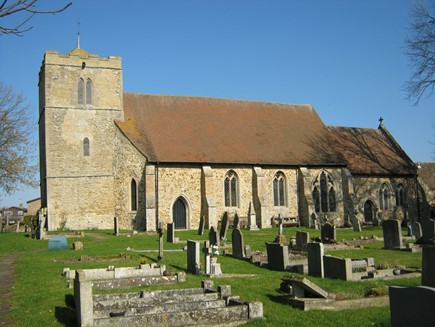 If you wish to arrange a baptism, wedding, or home communion please contact Denise Youngs rev.den.2009@outlook.com tel: 07951736765 and the church warden.  For funerals, please contact Dr Rosemary Westwell, (01353) 663918 rjwestwell@hotmail.com; mobile: 07432342845 SERVICESMay 5 (the sixth Sunday of Easter) Morning PrayerMay 12 (the seventh Sunday of Easter) Morning PrayerMay 19 (The Day of Pentecost; Whit Sunday) Morning PrayerMay 26 (Trinity Sunday) Morning Prayer June 2 (The first Sunday after Trinity) Morning PrayerJune 9 (The second Sunday after Trinity) Morning PrayerJune 16(The third Sunday after Trinity) Morning PrayerJune 23 (The fourth Sunday after Trinity) Holy CommunionJune 30 (The fifth Sunday after Trinity) Morning PrayerJuly 7 (The sixth Sunday after Trinity) Morning PrayerJuly 14(The seventh Sunday after Trinity) Morning PrayerJuly 21 (The eighth Sunday after Trinity) Morning PrayerJuly 28 (The ninth Sunday after Trinity) Holy CommunionMessage from our priest in charge the Rev Canon Mark HaworthWe find ourselves in the seven weeks of Eastertide, and heading towards Rogation Sunday (May 5th) when the Church prays (rogare Lat. to pray) for all human endeavour within each parish, agricultural, industrial and domestic, where “beating the bounds” by walking or running the perimeter is a physical reminder of the importance of place and God’s good providence in the promise of a harvest in our lives, real and metaphorical…and perhaps in Easter particularly metaphysical. For those not donning their boots or running shoes, the prayer itself is sufficient. …Augustine of Hippo (354-430 AD) walking along the N.African coast was chiding a child for wasting his time throwing hundreds of starfish back into the Mediterranean, beached by the receding tide. The child turned to this philosopher, theologian and bishop, holding a single starfish in his hand and simply retorted “it matters to this one!”. May we also remember the importance of each and every person we encounter, seeing in them the image of the risen Christ, while we also see the hand of God at work in the glory of the created order in the natural world in which we exercise crucial stewardship. Every blessing Mark   						Rev Canon Mark HaworthANNOUNCEMENTSFrom 1st May, Rev Jill Stimpson will be Chaplain at the Diocesan of Ely's new offices at Lancaster Way Business Park. She will also continue as  Assistant priest. contact details: revjillstimp@gmail.com tel: 01353 740451 mobile 07867 980718.BAPTISMS, WEDDING, FUNERALS, BURIALS:Burial of ashes Barbara RawesPCC VACANCIES: second ChurchwardenSecretary Deanery Representative FRIENDS VACANCIESSecretaryBook keeper	COFFEE MORNINGS take place on the first and third Wednesdays of the month   1000 -1130 in St Andrew’s Hall Witchford. Cost: minimum £5 for coffee, cake and a raffle strip. The next one is on Wednesday 1st  May.CRAFT MORNINGS: on the second Thursday of the month. 10.30 -12.30 in St Andrew’s Hall.  The next one is on the  9th May: susanmaud.sm@gmail.com 07954 178560VILLAGE LUNCH CLUB usually takes place on the first Friday of the month at 12.30 in the Village Inn or in St. Andrew’s Hall eating from the village take-away in Witchford. Contact Gill Brand to pay in advance (01353) 662073 mobile: 07786142289 gill.brand007@btinternet.com. The next one will be on Friday 3rd May  2024.FREE FOOD is available at the FOODSWAP on the first and third Wednesdays of the month from 1130 a.m. overnight in St Andrew’s Hall porch in Witchford. Please feel welcome to bring or take food. Ideally, the food will be in-date and sealed. ST. ANDREW’S HALL may be hired at £12 per hour for locals, £15 per hour for others. Please contact the Church Hall caretaker, Jan King (01353) 658621 M:07761341325 rule.king.uk@gmail.com200 CLUB The Friend’s 200 club welcomes new members. It costs £12 a year and you can win £20 a month (£100 in December) while supporting a good cause. In addition, if you would like to join the Friends, Contact Dr WestwellFUTURE EVENTS:4-6th May flower Festival contact: Caroline Hammill 0798557425815th May closing date for poems on ‘Aftermath’ to be entered into the Tedora Cup competition. Entries with contact details and age (or ‘adult) to rjwestwell@hotmail.com 2nd  June Cream Teas 3 p.m. in the afternoon contact Gill Brand. 0778614228911th June 7 p.m. Evening of Music and Poetry, featuring a Lute player, an alto soloist and the Isle Singers announcement of poetry winners contact Rosemary Westwell 07432342845 rjwestwell@hotmail.com free entry (retiring collection) 